Normal Distribution What is the Normal Random variable? - A continuous random variable "X" is said to be a normal random variable. If its range is and its probability density function has a bell-shaped curve. 

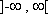 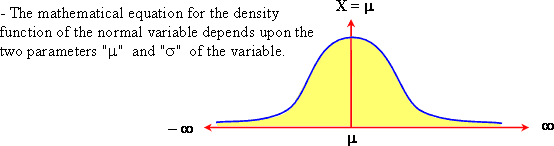 What is the standard normal distribution with 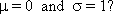 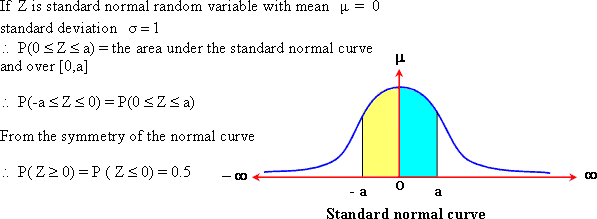  If Z is a standard normal random variable , find: 
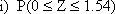 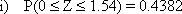 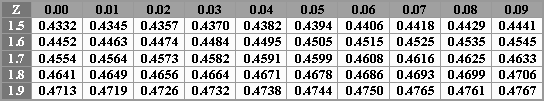  If Z is a standard normal random variable , find: 
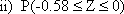 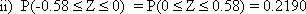 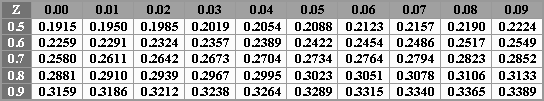  If Z is a standard normal random variable , find: 
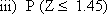 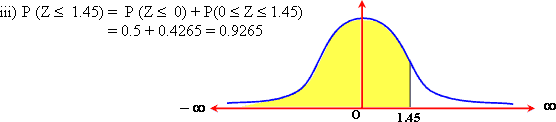 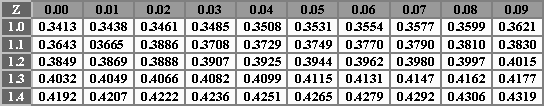  If Z is a standard normal random variable , find: iv) P(Z≥ -0.84)
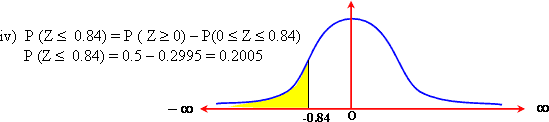  If Z is a standard normal random variable , find: 
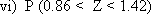 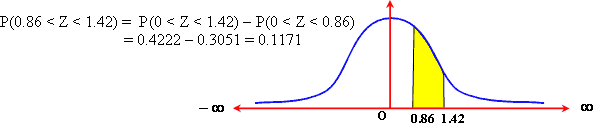 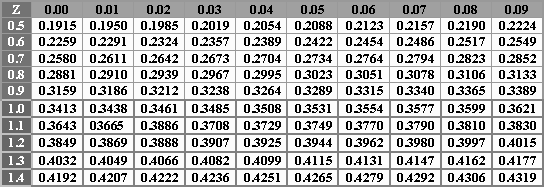  If Z is a standard normal random variable , find: 


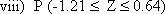 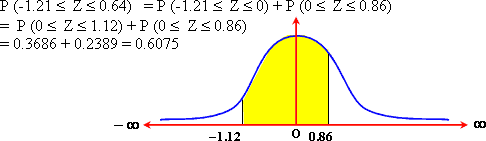 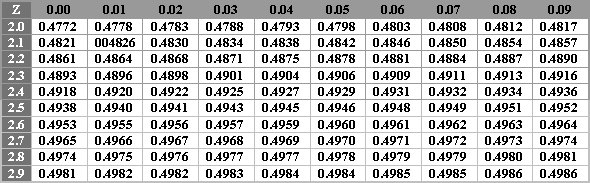  If Z is a standard normal random variable , find: 
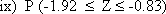 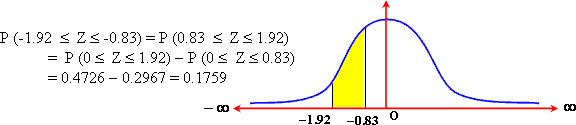  If Z is a standard normal random variable , find: 
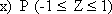 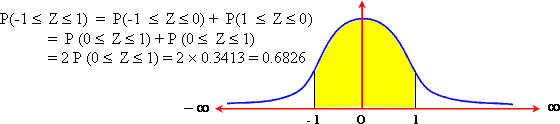  If Z is a standard normal random variable , find: 
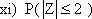 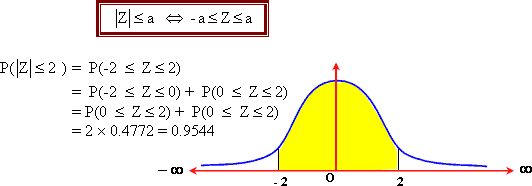 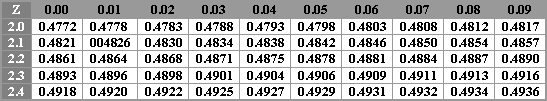  What is the value of the real number k which satisfies: 
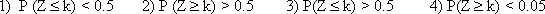 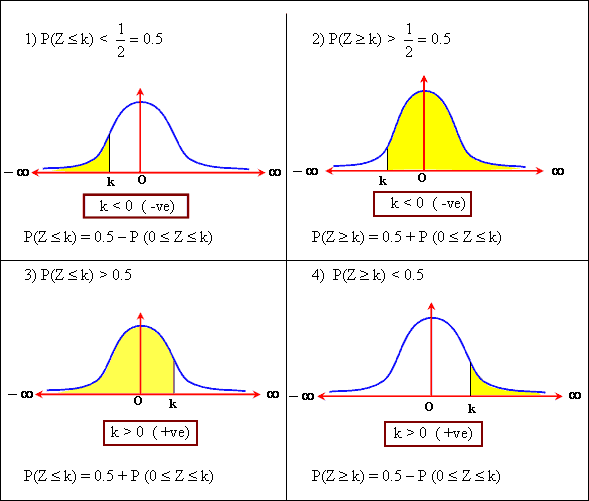  If Z is a standard normal random variable. Find the value of k , if: 
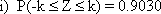 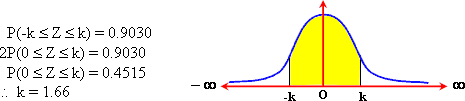 If Z is a standard normal random variable. Find the value of k , if: 
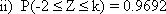 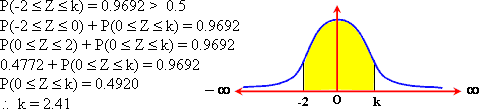  If Z is a standard normal random variable. Find the value of k , if: 
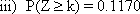 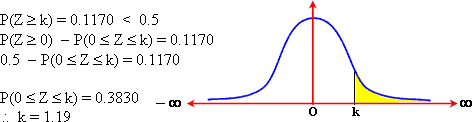 If Z is a standard normal random variable. Find the value of k , if: 


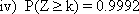 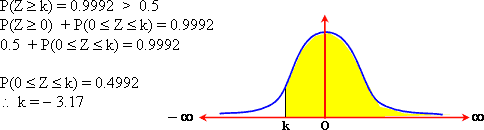 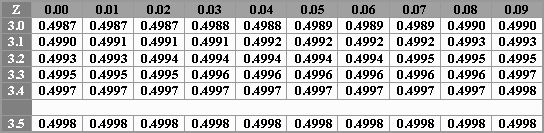  If Z is a standard normal random variable. Find the value of k , if: 
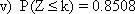 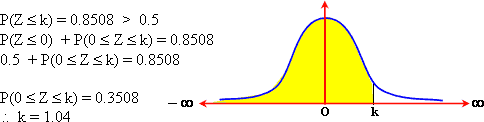  If Z is a standard normal random variable. Find the value of k , if: 
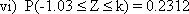 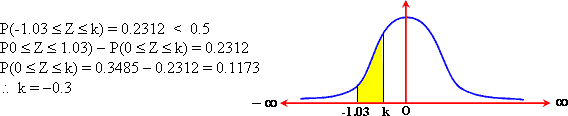 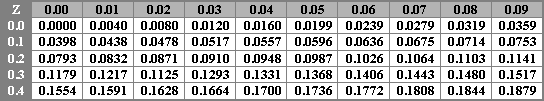 If Z is a standard normal random variable. Find the value of k , if: 
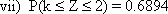 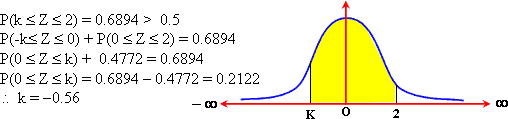  If Z is a standard normal random variable. Find the value of k , if: 
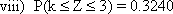  If Z is a standard normal random variable. Find the value of k , if: 


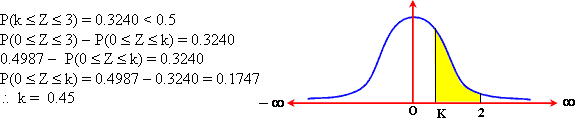  If Z is a standard normal random variable. Find the value of k , if: 
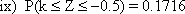 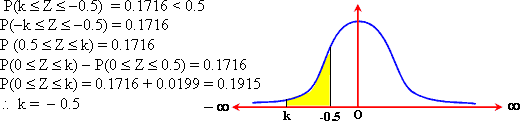  If Z is a standard normal random variable. Find the value of k , if: 


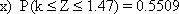 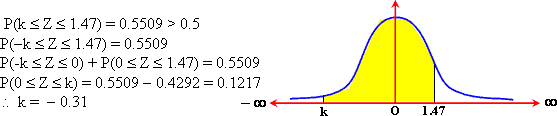  If Z is a standard normal random variable. Find the value of k , if: 
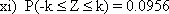 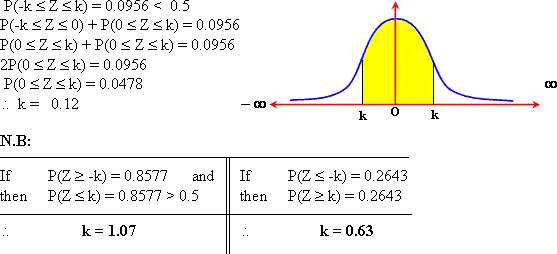  If X is normally distributed with = 50 and variance 100 Find: 
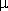 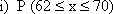 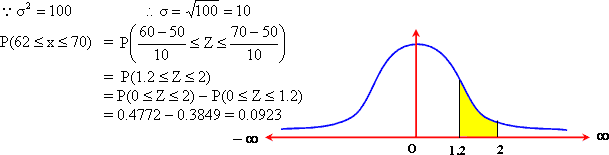  If X is normally distributed with = 50 and variance 100 Find: 
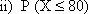 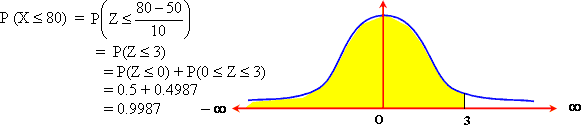 